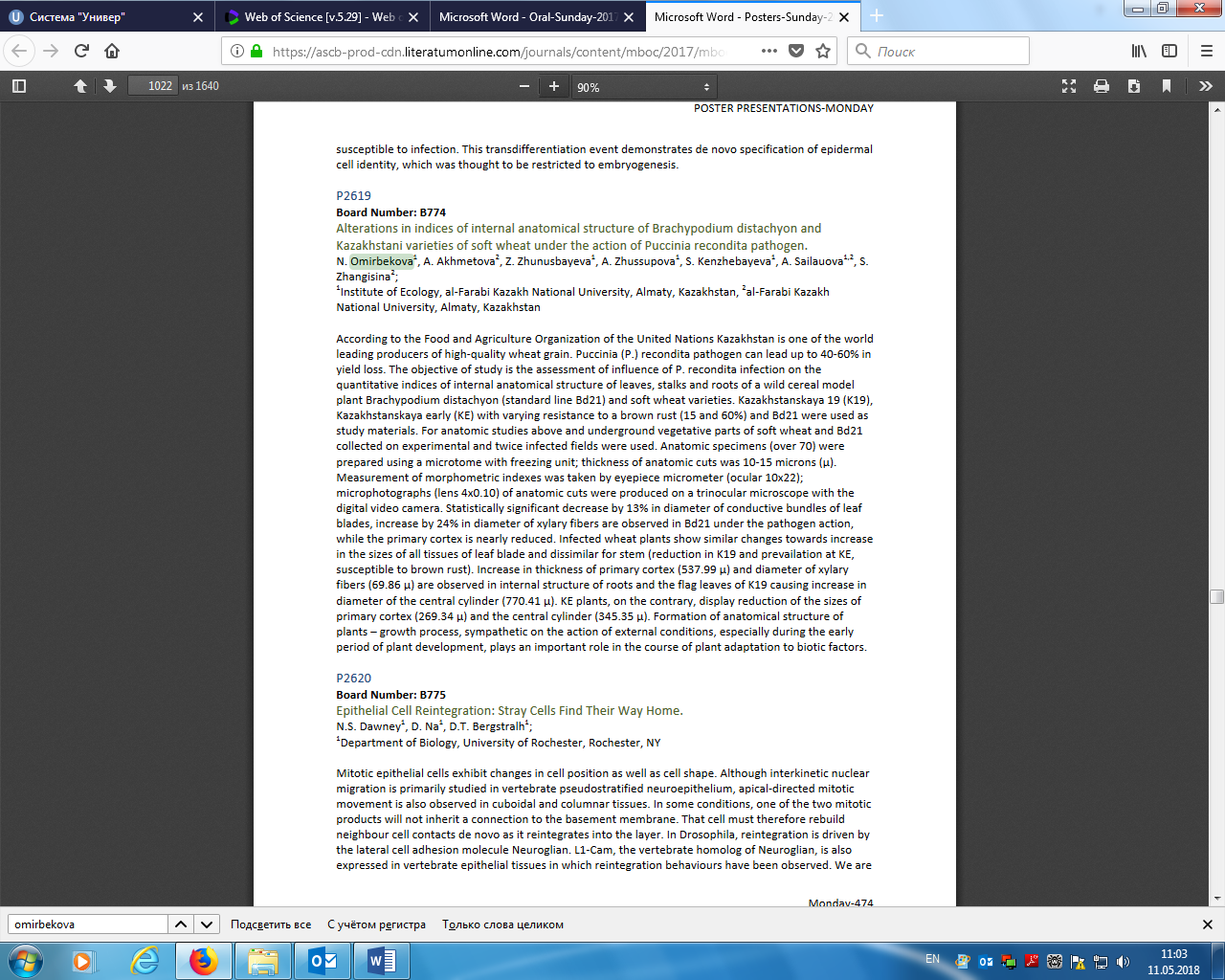 3fe0c2e3513a7413a6d3c82ac4feb251d33617ba32853eaa0cd3443968d4b3e1ce750d0a8a952d4048c0bc4da6420b04e48a6c19f95f966b9aa9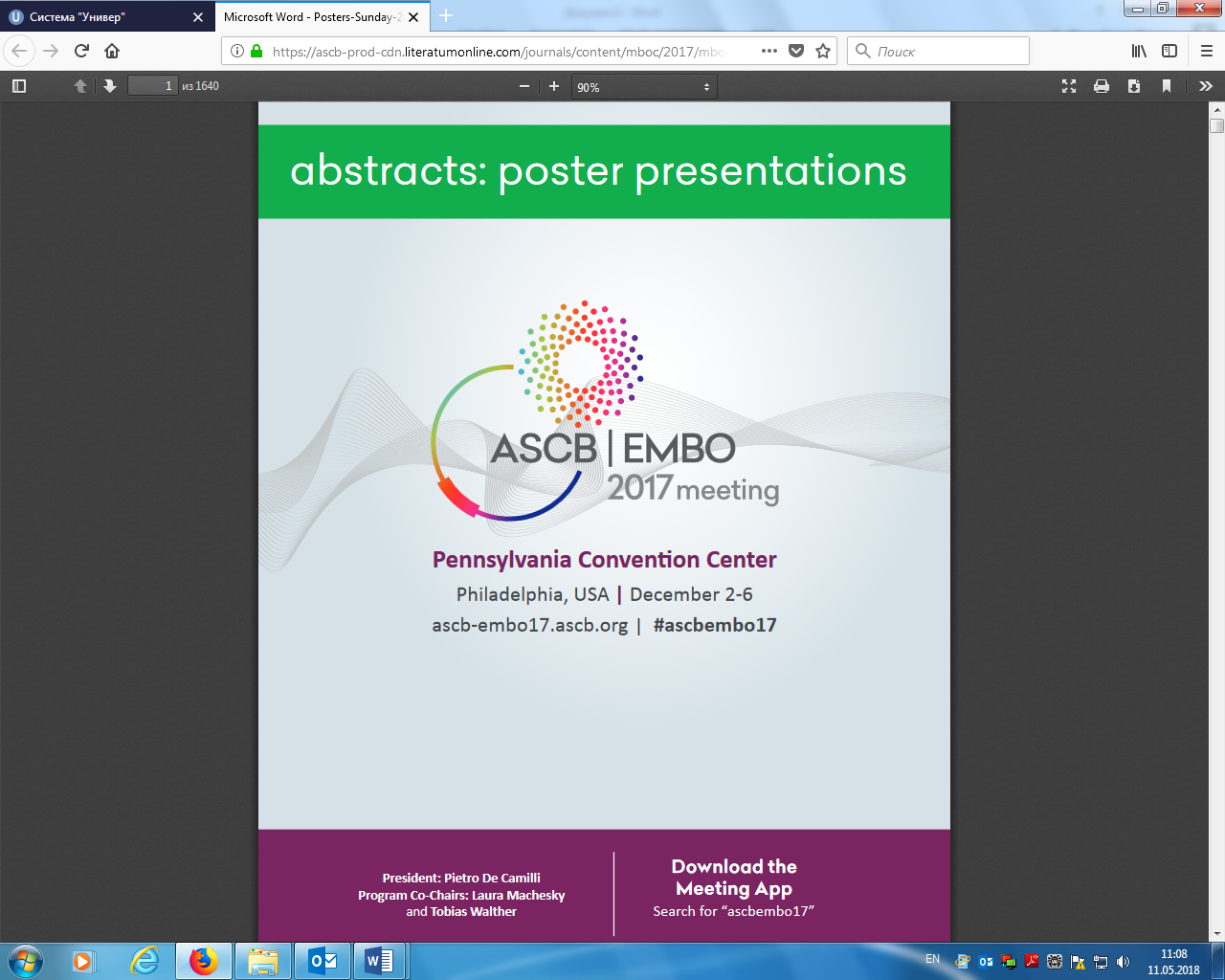 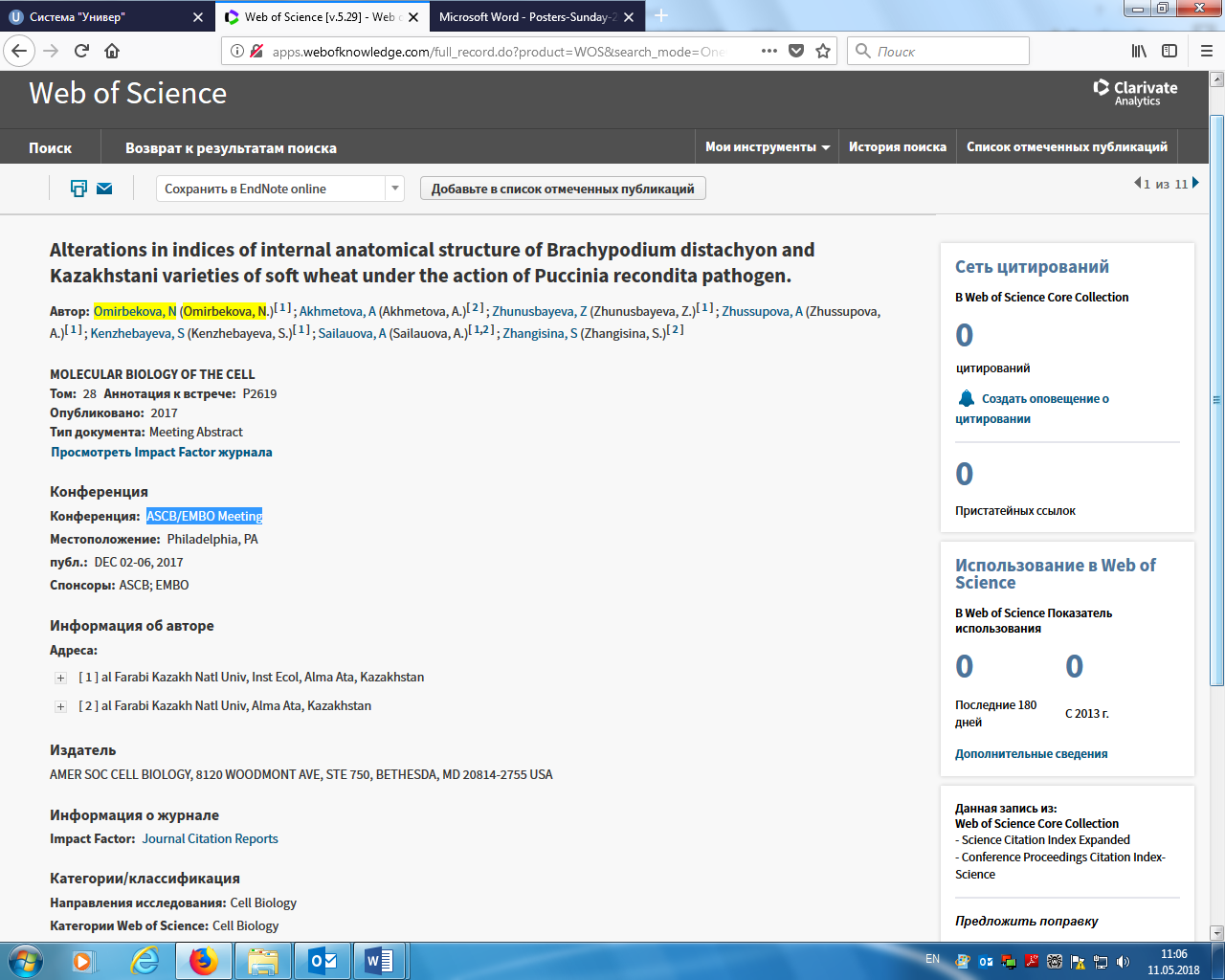 https://ascb-prod-cdn.literatumonline.com/journals/content/mboc/2017/mboc.2017.28.issue-26/mbc.e17-10-0618/production/suppl/2017ascb-embomeeting-posterabstractsfinal.pdf?b92b4ad1b4f274c70877518412abb28b332940c2af41dc783f8c0cc623ee9894954712b355bd9a12b1c515fa959bc3034e52b5897c62d848c58b1adc2256936cf5fd7d336e59884015ebaa9fe3611d5d6d1512105077d902161ef8a9f618788db02baa6a2da7f4a6af596889827c2d2876bd127214a0